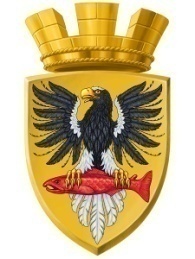 Р О С С И Й С К А Я  Ф Е Д Е Р А Ц И ЯКАМЧАТСКИЙ КРАЙП О С Т А Н О В Л Е Н И ЕАДМИНИСТРАЦИИ ЕЛИЗОВСКОГО ГОРОДСКОГО ПОСЕЛЕНИЯОт 02.11.2018 года                                                                                                        № 1814-п         г.ЕлизовоО размещении в федеральной информационной адресной системе сведений об адресах присвоенных объектам адресации – помещениям в многоквартирном жилом доме № 9 по ул. Дальневосточная в г. ЕлизовоРуководствуясь ч.3 ст.5 и ч.3 ст.9 Федерального закона от 28.12.2013 №443-ФЗ «О федеральной информационной адресной системе и о внесении изменений в Федеральный закон «Об общих принципах организации местного самоуправления в Российской Федерации», ст. 14 Федерального закона от 06.10.2003 № 131-ФЗ «Об общих принципах организации местного самоуправления в РФ», Уставом Елизовского городского поселения, Приказом Минфина России от 05.11.2015 № 171н «Об утверждении Перечня элементов планировочной структуры, элементов улично-дорожной сети, элементов объектов адресации, типов зданий (сооружений), помещений, используемых в качестве реквизитов адреса, и Правил сокращенного наименования адресообразующих элементов», в целях актуализации информации в федеральной информационной адресной системе,ПОСТАНОВЛЯЮ:1. Разместить в федеральной информационной адресной системе сведения об адресах, присвоенных объектам адресации - помещениям в многоквартирном жилом доме № 9 по ул. Дальневосточная в г. Елизово, ранее не размещенные в государственном адресном реестре, согласно приложению к настоящему постановлению.2. Направить данное постановление в федеральную информационную адресную систему для внесения сведений установленных данным постановлением.Управлению делами администрации Елизовского городского поселения опубликовать (обнародовать) настоящее постановление в средствах массовой информации и разместить в информационно-телекоммуникационной сети «Интернет» на официальном сайте администрации Елизовского городского поселения.Контроль за исполнением настоящего постановления возложить на руководителя Управления архитектуры и градостроительства администрации Елизовского городского поселения.Глава администрации Елизовского городского поселения                                                    Д.Б. ЩипицынПриложение к постановлению администрации Елизовского городского поселенияот 02.11.2018 №1814-пПомещение,с кадастровым номером 41:05:0101006:4107,с кадастровым номером 41:05:0101006:4107,с кадастровым номером 41:05:0101006:4107,с кадастровым номером 41:05:0101006:4107,Россия,Камчатский край,Камчатский край,Елизовский муниципальный район,Елизовский муниципальный район,Елизовский муниципальный район,Елизовский муниципальный район,Елизовское городское поселение,Елизовское городское поселение,Елизовское городское поселение,Елизово г.,Дальневосточная ул.,Дальневосточная ул.,д. 9,кв.1.кв.1.кв.1.кв.1.кв.1.Помещение,с кадастровым номером 41:05:0101006:4927,с кадастровым номером 41:05:0101006:4927,с кадастровым номером 41:05:0101006:4927,с кадастровым номером 41:05:0101006:4927,Россия,Камчатский край,Камчатский край,Елизовский муниципальный район,Елизовский муниципальный район,Елизовский муниципальный район,Елизовский муниципальный район,Елизовское городское поселение,Елизовское городское поселение,Елизовское городское поселение,Елизово г.,Дальневосточная ул.,Дальневосточная ул.,д. 9,кв.2.кв.2.кв.2.кв.2.кв.2.Помещение,с кадастровым номером 41:05:0101006:4655,с кадастровым номером 41:05:0101006:4655,с кадастровым номером 41:05:0101006:4655,с кадастровым номером 41:05:0101006:4655,Россия,Камчатский край,Камчатский край,Елизовский муниципальный район,Елизовский муниципальный район,Елизовский муниципальный район,Елизовский муниципальный район,Елизовское городское поселение,Елизовское городское поселение,Елизовское городское поселение,Елизово г.,Дальневосточная ул.,Дальневосточная ул.,д. 9,кв.3.кв.3.кв.3.кв.3.кв.3.Помещение,с кадастровым номером 41:05:0101006:4723,с кадастровым номером 41:05:0101006:4723,с кадастровым номером 41:05:0101006:4723,с кадастровым номером 41:05:0101006:4723,Россия,Камчатский край,Камчатский край,Елизовский муниципальный район,Елизовский муниципальный район,Елизовский муниципальный район,Елизовский муниципальный район,Елизовское городское поселение,Елизовское городское поселение,Елизовское городское поселение,Елизово г.,Дальневосточная ул.,Дальневосточная ул.,д. 9,кв.4.кв.4.кв.4.кв.4.кв.4.Помещение,с кадастровым номером 41:05:0101006:4608,с кадастровым номером 41:05:0101006:4608,с кадастровым номером 41:05:0101006:4608,с кадастровым номером 41:05:0101006:4608,Россия,Камчатский край,Камчатский край,Елизовский муниципальный район,Елизовский муниципальный район,Елизовский муниципальный район,Елизовский муниципальный район,Елизовское городское поселение,Елизовское городское поселение,Елизовское городское поселение,Елизово г.,Дальневосточная ул.,Дальневосточная ул.,д. 9,кв.5.кв.5.кв.5.кв.5.кв.5.Помещение,с кадастровым номером 41:05:0101006:3890,с кадастровым номером 41:05:0101006:3890,с кадастровым номером 41:05:0101006:3890,с кадастровым номером 41:05:0101006:3890,Россия,Камчатский край,Камчатский край,Елизовский муниципальный район,Елизовский муниципальный район,Елизовский муниципальный район,Елизовский муниципальный район,Елизовское городское поселение,Елизовское городское поселение,Елизовское городское поселение,Елизово г.,Дальневосточная ул.,Дальневосточная ул.,д. 9,кв.6.кв.6.кв.6.кв.6.кв.6.Помещение,с кадастровым номером 41:05:0101006:3891,с кадастровым номером 41:05:0101006:3891,с кадастровым номером 41:05:0101006:3891,с кадастровым номером 41:05:0101006:3891,Россия,Камчатский край,Камчатский край,Елизовский муниципальный район,Елизовский муниципальный район,Елизовский муниципальный район,Елизовский муниципальный район,Елизовское городское поселение,Елизовское городское поселение,Елизовское городское поселение,Елизово г.,Дальневосточная ул.,Дальневосточная ул.,д. 9,кв.7.кв.7.кв.7.кв.7.кв.7.Помещение,с кадастровым номером 41:05:0101006:4609,с кадастровым номером 41:05:0101006:4609,с кадастровым номером 41:05:0101006:4609,с кадастровым номером 41:05:0101006:4609,Россия,Камчатский край,Камчатский край,Елизовский муниципальный район,Елизовский муниципальный район,Елизовский муниципальный район,Елизовский муниципальный район,Елизовское городское поселение,Елизовское городское поселение,Елизовское городское поселение,Елизово г.,Дальневосточная ул.,Дальневосточная ул.,д. 9,кв.8.кв.8.кв.8.кв.8.кв.8.Помещение,с кадастровым номером 41:05:0101006:4760,с кадастровым номером 41:05:0101006:4760,с кадастровым номером 41:05:0101006:4760,с кадастровым номером 41:05:0101006:4760,Россия,Камчатский край,Камчатский край,Елизовский муниципальный район,Елизовский муниципальный район,Елизовский муниципальный район,Елизовский муниципальный район,Елизовское городское поселение,Елизовское городское поселение,Елизовское городское поселение,Елизово г.,Дальневосточная ул.,Дальневосточная ул.,д. 9,кв.9.кв.9.кв.9.кв.9.кв.9.Помещение,с кадастровым номером 41:05:0101006:4605,с кадастровым номером 41:05:0101006:4605,с кадастровым номером 41:05:0101006:4605,с кадастровым номером 41:05:0101006:4605,Россия,Камчатский край,Камчатский край,Елизовский муниципальный район,Елизовский муниципальный район,Елизовский муниципальный район,Елизовский муниципальный район,Елизовское городское поселение,Елизовское городское поселение,Елизовское городское поселение,Елизово г.,Дальневосточная ул.,Дальневосточная ул.,д. 9,кв.10.кв.10.кв.10.кв.10.кв.10.Помещение,с кадастровым номером 41:05:0101006:3833,с кадастровым номером 41:05:0101006:3833,с кадастровым номером 41:05:0101006:3833,с кадастровым номером 41:05:0101006:3833,Россия,Камчатский край,Камчатский край,Елизовский муниципальный район,Елизовский муниципальный район,Елизовский муниципальный район,Елизовский муниципальный район,Елизовское городское поселение,Елизовское городское поселение,Елизовское городское поселение,Елизово г.,Дальневосточная ул.,Дальневосточная ул.,д. 9,кв.11.кв.11.кв.11.кв.11.кв.11.Помещение,с кадастровым номером 41:05:0101006:4178,с кадастровым номером 41:05:0101006:4178,с кадастровым номером 41:05:0101006:4178,с кадастровым номером 41:05:0101006:4178,Россия,Камчатский край,Камчатский край,Елизовский муниципальный район,Елизовский муниципальный район,Елизовский муниципальный район,Елизовский муниципальный район,Елизовское городское поселение,Елизовское городское поселение,Елизовское городское поселение,Елизово г.,Дальневосточная ул.,Дальневосточная ул.,д. 9,кв.12.кв.12.кв.12.кв.12.кв.12.Помещение,с кадастровым номером 41:05:0101006:4193,с кадастровым номером 41:05:0101006:4193,с кадастровым номером 41:05:0101006:4193,с кадастровым номером 41:05:0101006:4193,Россия,Камчатский край,Камчатский край,Елизовский муниципальный район,Елизовский муниципальный район,Елизовский муниципальный район,Елизовский муниципальный район,Елизовское городское поселение,Елизовское городское поселение,Елизовское городское поселение,Елизово г.,Дальневосточная ул.,Дальневосточная ул.,д. 9,кв.13.кв.13.кв.13.кв.13.кв.13.Помещение,с кадастровым номером 41:05:0101006:4274,с кадастровым номером 41:05:0101006:4274,с кадастровым номером 41:05:0101006:4274,с кадастровым номером 41:05:0101006:4274,Россия,Камчатский край,Камчатский край,Елизовский муниципальный район,Елизовский муниципальный район,Елизовский муниципальный район,Елизовский муниципальный район,Елизовское городское поселение,Елизовское городское поселение,Елизовское городское поселение,Елизово г.,Дальневосточная ул.,Дальневосточная ул.,д. 9,кв.14.кв.14.кв.14.кв.14.кв.14.Помещение,с кадастровым номером 41:05:0101006:4155,с кадастровым номером 41:05:0101006:4155,с кадастровым номером 41:05:0101006:4155,с кадастровым номером 41:05:0101006:4155,Россия,Камчатский край,Камчатский край,Елизовский муниципальный район,Елизовский муниципальный район,Елизовский муниципальный район,Елизовский муниципальный район,Елизовское городское поселение,Елизовское городское поселение,Елизовское городское поселение,Елизово г.,Дальневосточная ул.,Дальневосточная ул.,д. 9,кв.15.кв.15.кв.15.кв.15.кв.15.Помещение,с кадастровым номером 41:05:0101006:4189,с кадастровым номером 41:05:0101006:4189,с кадастровым номером 41:05:0101006:4189,с кадастровым номером 41:05:0101006:4189,Россия,Камчатский край,Камчатский край,Елизовский муниципальный район,Елизовский муниципальный район,Елизовский муниципальный район,Елизовский муниципальный район,Елизовское городское поселение,Елизовское городское поселение,Елизовское городское поселение,Елизово г.,Дальневосточная ул.,Дальневосточная ул.,д. 9,кв.16.кв.16.кв.16.кв.16.кв.16.Помещение,с кадастровым номером 41:05:0101006:4161,с кадастровым номером 41:05:0101006:4161,с кадастровым номером 41:05:0101006:4161,с кадастровым номером 41:05:0101006:4161,Россия,Камчатский край,Камчатский край,Елизовский муниципальный район,Елизовский муниципальный район,Елизовский муниципальный район,Елизовский муниципальный район,Елизовское городское поселение,Елизовское городское поселение,Елизовское городское поселение,Елизово г.,Дальневосточная ул.,Дальневосточная ул.,д. 9,кв.17.кв.17.кв.17.кв.17.кв.17.Помещение,с кадастровым номером 41:05:0101006:4023,с кадастровым номером 41:05:0101006:4023,с кадастровым номером 41:05:0101006:4023,с кадастровым номером 41:05:0101006:4023,Россия,Камчатский край,Камчатский край,Елизовский муниципальный район,Елизовский муниципальный район,Елизовский муниципальный район,Елизовский муниципальный район,Елизовское городское поселение,Елизовское городское поселение,Елизовское городское поселение,Елизово г.,Дальневосточная ул.,Дальневосточная ул.,д. 9,кв.18.кв.18.кв.18.кв.18.кв.18.Помещение,с кадастровым номером 41:05:0101006:5204,с кадастровым номером 41:05:0101006:5204,с кадастровым номером 41:05:0101006:5204,с кадастровым номером 41:05:0101006:5204,Россия,Камчатский край,Камчатский край,Елизовский муниципальный район,Елизовский муниципальный район,Елизовский муниципальный район,Елизовский муниципальный район,Елизовское городское поселение,Елизовское городское поселение,Елизовское городское поселение,Елизово г.,Дальневосточная ул.,Дальневосточная ул.,д. 9,кв.19.кв.19.кв.19.кв.19.кв.19.Помещение,с кадастровым номером 41:05:0101006:3793,с кадастровым номером 41:05:0101006:3793,с кадастровым номером 41:05:0101006:3793,с кадастровым номером 41:05:0101006:3793,Россия,Камчатский край,Камчатский край,Елизовский муниципальный район,Елизовский муниципальный район,Елизовский муниципальный район,Елизовский муниципальный район,Елизовское городское поселение,Елизовское городское поселение,Елизовское городское поселение,Елизово г.,Дальневосточная ул.,Дальневосточная ул.,д. 9,кв.20.кв.20.кв.20.кв.20.кв.20.Помещение,с кадастровым номером 41:05:0101006:4245,с кадастровым номером 41:05:0101006:4245,с кадастровым номером 41:05:0101006:4245,с кадастровым номером 41:05:0101006:4245,Россия,Камчатский край,Камчатский край,Елизовский муниципальный район,Елизовский муниципальный район,Елизовский муниципальный район,Елизовский муниципальный район,Елизовское городское поселение,Елизовское городское поселение,Елизовское городское поселение,Елизово г.,Дальневосточная ул.,Дальневосточная ул.,д. 9,кв.21.кв.21.кв.21.кв.21.кв.21.Помещение,с кадастровым номером 41:05:0101006:4520,с кадастровым номером 41:05:0101006:4520,с кадастровым номером 41:05:0101006:4520,с кадастровым номером 41:05:0101006:4520,Россия,Камчатский край,Камчатский край,Елизовский муниципальный район,Елизовский муниципальный район,Елизовский муниципальный район,Елизовский муниципальный район,Елизовское городское поселение,Елизовское городское поселение,Елизовское городское поселение,Елизово г.,Дальневосточная ул.,Дальневосточная ул.,д. 9,кв.22.кв.22.кв.22.кв.22.кв.22.Помещение,с кадастровым номером 41:05:0101006:4368,с кадастровым номером 41:05:0101006:4368,с кадастровым номером 41:05:0101006:4368,с кадастровым номером 41:05:0101006:4368,Россия,Камчатский край,Камчатский край,Елизовский муниципальный район,Елизовский муниципальный район,Елизовский муниципальный район,Елизовский муниципальный район,Елизовское городское поселение,Елизовское городское поселение,Елизовское городское поселение,Елизово г.,Дальневосточная ул.,Дальневосточная ул.,д. 9,кв.23.кв.23.кв.23.кв.23.кв.23.Помещение,с кадастровым номером 41:05:0101006:4204,с кадастровым номером 41:05:0101006:4204,с кадастровым номером 41:05:0101006:4204,с кадастровым номером 41:05:0101006:4204,Россия,Камчатский край,Камчатский край,Елизовский муниципальный район,Елизовский муниципальный район,Елизовский муниципальный район,Елизовский муниципальный район,Елизовское городское поселение,Елизовское городское поселение,Елизовское городское поселение,Елизово г.,Дальневосточная ул.,Дальневосточная ул.,д. 9,кв.24.кв.24.кв.24.кв.24.кв.24.Помещение,с кадастровым номером 41:05:0101006:4350,с кадастровым номером 41:05:0101006:4350,с кадастровым номером 41:05:0101006:4350,с кадастровым номером 41:05:0101006:4350,Россия,Камчатский край,Камчатский край,Елизовский муниципальный район,Елизовский муниципальный район,Елизовский муниципальный район,Елизовский муниципальный район,Елизовское городское поселение,Елизовское городское поселение,Елизовское городское поселение,Елизово г.,Дальневосточная ул.,Дальневосточная ул.,д. 9,кв.25.кв.25.кв.25.кв.25.кв.25.Помещение,с кадастровым номером 41:05:0101006:4247,с кадастровым номером 41:05:0101006:4247,с кадастровым номером 41:05:0101006:4247,с кадастровым номером 41:05:0101006:4247,Россия,Камчатский край,Камчатский край,Елизовский муниципальный район,Елизовский муниципальный район,Елизовский муниципальный район,Елизовский муниципальный район,Елизовское городское поселение,Елизовское городское поселение,Елизовское городское поселение,Елизово г.,Дальневосточная ул.,Дальневосточная ул.,д. 9,кв.26.кв.26.кв.26.кв.26.кв.26.Помещение,с кадастровым номером 41:05:0101006:4177,с кадастровым номером 41:05:0101006:4177,с кадастровым номером 41:05:0101006:4177,с кадастровым номером 41:05:0101006:4177,Россия,Камчатский край,Камчатский край,Елизовский муниципальный район,Елизовский муниципальный район,Елизовский муниципальный район,Елизовский муниципальный район,Елизовское городское поселение,Елизовское городское поселение,Елизовское городское поселение,Елизово г.,Дальневосточная ул.,Дальневосточная ул.,д. 9,кв.27.кв.27.кв.27.кв.27.кв.27.Помещение,с кадастровым номером 41:05:0101006:4110,с кадастровым номером 41:05:0101006:4110,с кадастровым номером 41:05:0101006:4110,с кадастровым номером 41:05:0101006:4110,Россия,Камчатский край,Камчатский край,Елизовский муниципальный район,Елизовский муниципальный район,Елизовский муниципальный район,Елизовский муниципальный район,Елизовское городское поселение,Елизовское городское поселение,Елизовское городское поселение,Елизово г.,Дальневосточная ул.,Дальневосточная ул.,д. 9,кв.28.кв.28.кв.28.кв.28.кв.28.Помещение,с кадастровым номером 41:05:0101006:4928,с кадастровым номером 41:05:0101006:4928,с кадастровым номером 41:05:0101006:4928,с кадастровым номером 41:05:0101006:4928,Россия,Камчатский край,Камчатский край,Елизовский муниципальный район,Елизовский муниципальный район,Елизовский муниципальный район,Елизовский муниципальный район,Елизовское городское поселение,Елизовское городское поселение,Елизовское городское поселение,Елизово г.,Дальневосточная ул.,Дальневосточная ул.,д. 9,кв.29.кв.29.кв.29.кв.29.кв.29.Помещение,с кадастровым номером 41:05:0101006:4606,с кадастровым номером 41:05:0101006:4606,с кадастровым номером 41:05:0101006:4606,с кадастровым номером 41:05:0101006:4606,Россия,Камчатский край,Камчатский край,Елизовский муниципальный район,Елизовский муниципальный район,Елизовский муниципальный район,Елизовский муниципальный район,Елизовское городское поселение,Елизовское городское поселение,Елизовское городское поселение,Елизово г.,Дальневосточная ул.,Дальневосточная ул.,д. 9,кв.30.кв.30.кв.30.кв.30.кв.30.Помещение,с кадастровым номером 41:05:0101006:4209,с кадастровым номером 41:05:0101006:4209,с кадастровым номером 41:05:0101006:4209,с кадастровым номером 41:05:0101006:4209,Россия,Камчатский край,Камчатский край,Елизовский муниципальный район,Елизовский муниципальный район,Елизовский муниципальный район,Елизовский муниципальный район,Елизовское городское поселение,Елизовское городское поселение,Елизовское городское поселение,Елизово г.,Дальневосточная ул.,Дальневосточная ул.,д. 9,кв.31.кв.31.кв.31.кв.31.кв.31.Помещение,с кадастровым номером 41:05:0101006:4024,с кадастровым номером 41:05:0101006:4024,с кадастровым номером 41:05:0101006:4024,с кадастровым номером 41:05:0101006:4024,Россия,Камчатский край,Камчатский край,Елизовский муниципальный район,Елизовский муниципальный район,Елизовский муниципальный район,Елизовский муниципальный район,Елизовское городское поселение,Елизовское городское поселение,Елизовское городское поселение,Елизово г.,Дальневосточная ул.,Дальневосточная ул.,д. 9,кв.32.кв.32.кв.32.кв.32.кв.32.Помещение,с кадастровым номером 41:05:0101006:4308,с кадастровым номером 41:05:0101006:4308,с кадастровым номером 41:05:0101006:4308,с кадастровым номером 41:05:0101006:4308,Россия,Камчатский край,Камчатский край,Елизовский муниципальный район,Елизовский муниципальный район,Елизовский муниципальный район,Елизовский муниципальный район,Елизовское городское поселение,Елизовское городское поселение,Елизовское городское поселение,Елизово г.,Дальневосточная ул.,Дальневосточная ул.,д. 9,кв.33.кв.33.кв.33.кв.33.кв.33.Помещение,с кадастровым номером 41:05:0101006:4522,с кадастровым номером 41:05:0101006:4522,с кадастровым номером 41:05:0101006:4522,с кадастровым номером 41:05:0101006:4522,Россия,Камчатский край,Камчатский край,Елизовский муниципальный район,Елизовский муниципальный район,Елизовский муниципальный район,Елизовский муниципальный район,Елизовское городское поселение,Елизовское городское поселение,Елизовское городское поселение,Елизово г.,Дальневосточная ул.,Дальневосточная ул.,д. 9,кв.34.кв.34.кв.34.кв.34.кв.34.Помещение,с кадастровым номером 41:05:0101006:4251,с кадастровым номером 41:05:0101006:4251,с кадастровым номером 41:05:0101006:4251,с кадастровым номером 41:05:0101006:4251,Россия,Камчатский край,Камчатский край,Елизовский муниципальный район,Елизовский муниципальный район,Елизовский муниципальный район,Елизовский муниципальный район,Елизовское городское поселение,Елизовское городское поселение,Елизовское городское поселение,Елизово г.,Дальневосточная ул.,Дальневосточная ул.,д. 9,кв.35.кв.35.кв.35.кв.35.кв.35.Помещение,с кадастровым номером 41:05:0101006:5203,с кадастровым номером 41:05:0101006:5203,с кадастровым номером 41:05:0101006:5203,с кадастровым номером 41:05:0101006:5203,Россия,Камчатский край,Камчатский край,Елизовский муниципальный район,Елизовский муниципальный район,Елизовский муниципальный район,Елизовский муниципальный район,Елизовское городское поселение,Елизовское городское поселение,Елизовское городское поселение,Елизово г.,Дальневосточная ул.,Дальневосточная ул.,д. 9,кв.36.кв.36.кв.36.кв.36.кв.36.Помещение,с кадастровым номером 41:05:0101006:4929,с кадастровым номером 41:05:0101006:4929,с кадастровым номером 41:05:0101006:4929,с кадастровым номером 41:05:0101006:4929,Россия,Камчатский край,Камчатский край,Елизовский муниципальный район,Елизовский муниципальный район,Елизовский муниципальный район,Елизовский муниципальный район,Елизовское городское поселение,Елизовское городское поселение,Елизовское городское поселение,Елизово г.,Дальневосточная ул.,Дальневосточная ул.,д. 9,кв.37.кв.37.кв.37.кв.37.кв.37.Помещение,с кадастровым номером 41:05:0101006:5202,с кадастровым номером 41:05:0101006:5202,с кадастровым номером 41:05:0101006:5202,с кадастровым номером 41:05:0101006:5202,Россия,Камчатский край,Камчатский край,Елизовский муниципальный район,Елизовский муниципальный район,Елизовский муниципальный район,Елизовский муниципальный район,Елизовское городское поселение,Елизовское городское поселение,Елизовское городское поселение,Елизово г.,Дальневосточная ул.,Дальневосточная ул.,д. 9,кв.38.кв.38.кв.38.кв.38.кв.38.Помещение,с кадастровым номером 41:05:0101006:3954,с кадастровым номером 41:05:0101006:3954,с кадастровым номером 41:05:0101006:3954,с кадастровым номером 41:05:0101006:3954,Россия,Камчатский край,Камчатский край,Елизовский муниципальный район,Елизовский муниципальный район,Елизовский муниципальный район,Елизовский муниципальный район,Елизовское городское поселение,Елизовское городское поселение,Елизовское городское поселение,Елизово г.,Дальневосточная ул.,Дальневосточная ул.,д. 9,кв.39.кв.39.кв.39.кв.39.кв.39.Помещение,с кадастровым номером 41:05:0101006:4382,с кадастровым номером 41:05:0101006:4382,с кадастровым номером 41:05:0101006:4382,с кадастровым номером 41:05:0101006:4382,Россия,Камчатский край,Камчатский край,Елизовский муниципальный район,Елизовский муниципальный район,Елизовский муниципальный район,Елизовский муниципальный район,Елизовское городское поселение,Елизовское городское поселение,Елизовское городское поселение,Елизово г.,Дальневосточная ул.,Дальневосточная ул.,д. 9,кв.40.кв.40.кв.40.кв.40.кв.40.Помещение,с кадастровым номером 41:05:0101006:4311,с кадастровым номером 41:05:0101006:4311,с кадастровым номером 41:05:0101006:4311,с кадастровым номером 41:05:0101006:4311,Россия,Камчатский край,Камчатский край,Елизовский муниципальный район,Елизовский муниципальный район,Елизовский муниципальный район,Елизовский муниципальный район,Елизовское городское поселение,Елизовское городское поселение,Елизовское городское поселение,Елизово г.,Дальневосточная ул.,Дальневосточная ул.,д. 9,кв.41.кв.41.кв.41.кв.41.кв.41.Помещение,с кадастровым номером 41:05:0101006:4607,с кадастровым номером 41:05:0101006:4607,с кадастровым номером 41:05:0101006:4607,с кадастровым номером 41:05:0101006:4607,Россия,Камчатский край,Камчатский край,Елизовский муниципальный район,Елизовский муниципальный район,Елизовский муниципальный район,Елизовский муниципальный район,Елизовское городское поселение,Елизовское городское поселение,Елизовское городское поселение,Елизово г.,Дальневосточная ул.,Дальневосточная ул.,д. 9,кв.42.кв.42.кв.42.кв.42.кв.42.Помещение,с кадастровым номером 41:05:0101006:4521,с кадастровым номером 41:05:0101006:4521,с кадастровым номером 41:05:0101006:4521,с кадастровым номером 41:05:0101006:4521,Россия,Камчатский край,Камчатский край,Елизовский муниципальный район,Елизовский муниципальный район,Елизовский муниципальный район,Елизовский муниципальный район,Елизовское городское поселение,Елизовское городское поселение,Елизовское городское поселение,Елизово г.,Дальневосточная ул.,Дальневосточная ул.,д. 9,кв.43.кв.43.кв.43.кв.43.кв.43.Помещение,с кадастровым номером 41:05:0101006:4302,с кадастровым номером 41:05:0101006:4302,с кадастровым номером 41:05:0101006:4302,с кадастровым номером 41:05:0101006:4302,Россия,Камчатский край,Камчатский край,Елизовский муниципальный район,Елизовский муниципальный район,Елизовский муниципальный район,Елизовский муниципальный район,Елизовское городское поселение,Елизовское городское поселение,Елизовское городское поселение,Елизово г.,Дальневосточная ул.,Дальневосточная ул.,д. 9,кв.44.кв.44.кв.44.кв.44.кв.44.Помещение,с кадастровым номером 41:05:0101006:4295,с кадастровым номером 41:05:0101006:4295,с кадастровым номером 41:05:0101006:4295,с кадастровым номером 41:05:0101006:4295,Россия,Камчатский край,Камчатский край,Елизовский муниципальный район,Елизовский муниципальный район,Елизовский муниципальный район,Елизовский муниципальный район,Елизовское городское поселение,Елизовское городское поселение,Елизовское городское поселение,Елизово г.,Дальневосточная ул.,Дальневосточная ул.,д. 9,кв.45.кв.45.кв.45.кв.45.кв.45.Помещение,с кадастровым номером 41:05:0101006:4444,с кадастровым номером 41:05:0101006:4444,с кадастровым номером 41:05:0101006:4444,с кадастровым номером 41:05:0101006:4444,Россия,Камчатский край,Камчатский край,Елизовский муниципальный район,Елизовский муниципальный район,Елизовский муниципальный район,Елизовский муниципальный район,Елизовское городское поселение,Елизовское городское поселение,Елизовское городское поселение,Елизово г.,Дальневосточная ул.,Дальневосточная ул.,д. 9,кв.46.кв.46.кв.46.кв.46.кв.46.Помещение,с кадастровым номером 41:05:0101006:4216,с кадастровым номером 41:05:0101006:4216,с кадастровым номером 41:05:0101006:4216,с кадастровым номером 41:05:0101006:4216,Россия,Камчатский край,Камчатский край,Елизовский муниципальный район,Елизовский муниципальный район,Елизовский муниципальный район,Елизовский муниципальный район,Елизовское городское поселение,Елизовское городское поселение,Елизовское городское поселение,Елизово г.,Дальневосточная ул.,Дальневосточная ул.,д. 9,кв.47.кв.47.кв.47.кв.47.кв.47.Помещение,с кадастровым номером 41:05:0101006:4550,с кадастровым номером 41:05:0101006:4550,с кадастровым номером 41:05:0101006:4550,с кадастровым номером 41:05:0101006:4550,Россия,Камчатский край,Камчатский край,Елизовский муниципальный район,Елизовский муниципальный район,Елизовский муниципальный район,Елизовский муниципальный район,Елизовское городское поселение,Елизовское городское поселение,Елизовское городское поселение,Елизово г.,Дальневосточная ул.,Дальневосточная ул.,д. 9,кв.48.кв.48.кв.48.кв.48.кв.48.Помещение,с кадастровым номером 41:05:0101006:3771,с кадастровым номером 41:05:0101006:3771,с кадастровым номером 41:05:0101006:3771,с кадастровым номером 41:05:0101006:3771,Россия,Камчатский край,Камчатский край,Елизовский муниципальный район,Елизовский муниципальный район,Елизовский муниципальный район,Елизовский муниципальный район,Елизовское городское поселение,Елизовское городское поселение,Елизовское городское поселение,Елизово г.,Дальневосточная ул.,Дальневосточная ул.,д. 9,кв.49.кв.49.кв.49.кв.49.кв.49.Помещение,с кадастровым номером 41:05:0101006:4253,с кадастровым номером 41:05:0101006:4253,с кадастровым номером 41:05:0101006:4253,с кадастровым номером 41:05:0101006:4253,Россия,Камчатский край,Камчатский край,Елизовский муниципальный район,Елизовский муниципальный район,Елизовский муниципальный район,Елизовский муниципальный район,Елизовское городское поселение,Елизовское городское поселение,Елизовское городское поселение,Елизово г.,Дальневосточная ул.,Дальневосточная ул.,д. 9,кв.50.кв.50.кв.50.кв.50.кв.50.Помещение,с кадастровым номером 41:05:0101006:4724,с кадастровым номером 41:05:0101006:4724,с кадастровым номером 41:05:0101006:4724,с кадастровым номером 41:05:0101006:4724,Россия,Камчатский край,Камчатский край,Елизовский муниципальный район,Елизовский муниципальный район,Елизовский муниципальный район,Елизовский муниципальный район,Елизовское городское поселение,Елизовское городское поселение,Елизовское городское поселение,Елизово г.,Дальневосточная ул.,Дальневосточная ул.,д. 9,кв.51.кв.51.кв.51.кв.51.кв.51.Помещение,с кадастровым номером 41:05:0101006:3960,с кадастровым номером 41:05:0101006:3960,с кадастровым номером 41:05:0101006:3960,с кадастровым номером 41:05:0101006:3960,Россия,Камчатский край,Камчатский край,Елизовский муниципальный район,Елизовский муниципальный район,Елизовский муниципальный район,Елизовский муниципальный район,Елизовское городское поселение,Елизовское городское поселение,Елизовское городское поселение,Елизово г.,Дальневосточная ул.,Дальневосточная ул.,д. 9,кв.52.кв.52.кв.52.кв.52.кв.52.Помещение,с кадастровым номером 41:05:0101006:4213,с кадастровым номером 41:05:0101006:4213,с кадастровым номером 41:05:0101006:4213,с кадастровым номером 41:05:0101006:4213,Россия,Камчатский край,Камчатский край,Елизовский муниципальный район,Елизовский муниципальный район,Елизовский муниципальный район,Елизовский муниципальный район,Елизовское городское поселение,Елизовское городское поселение,Елизовское городское поселение,Елизово г.,Дальневосточная ул.,Дальневосточная ул.,д. 9,кв.53.кв.53.кв.53.кв.53.кв.53.Помещение,с кадастровым номером 41:05:0101006:4656,с кадастровым номером 41:05:0101006:4656,с кадастровым номером 41:05:0101006:4656,с кадастровым номером 41:05:0101006:4656,Россия,Камчатский край,Камчатский край,Елизовский муниципальный район,Елизовский муниципальный район,Елизовский муниципальный район,Елизовский муниципальный район,Елизовское городское поселение,Елизовское городское поселение,Елизовское городское поселение,Елизово г.,Дальневосточная ул.,Дальневосточная ул.,д. 9,кв.54.кв.54.кв.54.кв.54.кв.54.